К сожалению, официальные данные отсутствуют, но мы не теряем надежду найти информацию о герое.Просим всех, кто владеет какой-либо информацией, откликнитесь!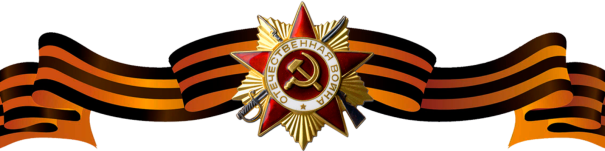 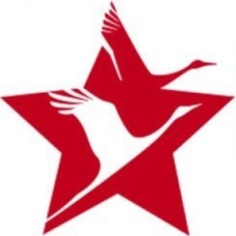 Анемподистов  Иван ВладимировичАнемподистов  Иван ВладимировичАнемподистов  Иван Владимирович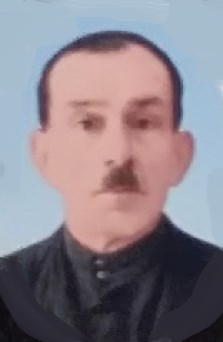 Год рождения31.01.1906 – 01.01.196431.01.1906 – 01.01.1964